Årsberetning FAU Fagerheim skoleåret 2017/2018Styret i FAULeder:				Astrid Refvik LianNestleder:			Helene SchmidtSekretær:			Anke WoelkStyremedlem:			Terje BjørnsenStyremedlem:			Sten-Rune GåslandStyremedlem:			Hanneli Bugge-HansenKasserer:			Jan Olav LohneStyrets representanterKFUH representant:		Helene SchmidtSU Representant:		Astrid Refvik LianMøterFAUI skoleåret 2017/2018 har et medlem gått ut og to nye kommet til. Jan Olav Lohne har utført kassererjobben, men ikke sittet som medlem. Foreldrerådets Arbeidsutvalg (FAU) har avholdt 5 møter. Møtereferater er tilgjengelige for alle via Fagerheim skoles websider, se link: http://webfronter.com/vestfold/fagerheim/menu/mnu6.shtml#m-liid_976041SUSamarbeidsutvalget (SU) har i 2017/2018 bestått av Astrid Refvik Lian (FAU), Vidar Kalnes (lærer), Kjersti Bugge-Hansen (lærer), Anita Wegger (SFO), Alina Gashi (elevråd), Amund Branstad (elevråd), politisk representant, og Maria Nerland (rektor). 
 SU har hatt to møter. Saker var: •	Elevundersøkelsen•	Foreldreundersøkelsen•	Lokale tiltak mot mobbing og krenkelser•	Trafikksituasjonen•	RehabiliteringTilbakemelding på tilsyn, Miljørettet helsevernHandlingsplan mot mobbing og krenkelserHvilke tiltak er nødvendige for å skape en bedre grunnskole i Horten?KFUHKommunalt Foreldre Utvalg Horten (KFUH) består av FAU ledere (eller deres delegerte) fra alle kommunens skoler. Det har vært 3 møter. Saker som har blitt diskutert i KFUH er: Gjennomgang av FAU-arbeidet ved de ulike skoleneMulighet for felles 17.mai-feiring – dette er ikke aktuelt for Fagerheim skoleInformasjon fra skolesjefen: Nye digitale systemer for skole-hjem-samarbeid / Arbeidet med handlingsplan for HortenskolenBemanningsreform på SFOEn representant fra KFUH er med i planleggingsgruppen for frivilligdagen i parken i Horten 26. mai 2018 (Katerine Mascher fra Nordskogen FAU) og to representanter (Thor Kjos fra Orerønningen FAU og Helene Ekeberg Schmidt fra Fagerheim FAU) er med i arbeidsgruppa som ser på valg av digital læringsplattform i Horten kommune (som skal ta over etter Fronter).Aktiviteter skoleåret 2017/2018Sammen med foreldrekontaktene har FAU planlagt og arrangert en rekke aktiviteter for elevene. Hovedformålet er å bidra til trivsel og et positivt og godt miljø i skolehverdagen for barna våre. Vi ønsker å skape sosiale møteplasser slik at både barn og foreldre kan bli kjent med hverandre, blant annet for å forebygge mobbing.  Når foreldre kjenner hverandre, mobber ikke barna hverandre. Handleliste og en kort oppsummering er skrevet for hvert arrangement, og i tillegg er arrangementene blitt evaluert på FAU-møtene. Vi takker alle foreldre som har stilt opp for å gjennomføre disse arrangementene! Sist, men ikke minst ønsker vi å nevne at FAU har fått veldig god service av Linda O. Sagen og Spar-butikken. Linda har handlet for oss og forberedt mat til arrangementene.Refleksfest 1. - 4. klasseRefleksfest ble arrangert fredag 10. november 2017. 60 påmeldte, men regnvær gjorde at mange valgte å holde seg hjemme denne høstkvelden. FAU valgte å gjennomføre og 34 sporty barn og voksne deltok.Sted: Gapahuken til 4H, veien opp til skihytta.Mat: Pølser på bål, marshmallows og saft. Underholdning: Refleksløype med poster.Utendørsarrangementer er risikosport og regnvær og bål er ikke en optimal kombinasjon. Opprinnelig dato var 20. oktober, men vi valgte å utsette pga regn. Alternativ dato var 10/11. Vi er imponert over alle de sporty folka på Nykirke som møtte opp på tross av regnvær.   Høstfest 5. - 7. klasseHøstfesten ble arrangert den 10. november 2017. 28 barn deltok. Sted: AllrommetMat: TacoUnderholdning: Musikk, quiz og danselekerEn vellykket og hyggelig høstfest. Barna koste seg med taco, brus, snacks, musikk, lek og moro 😊. Grøt-festArrangeres av Festkomiteen/skolen i desember, men finansieres tradisjon tro av FAU. Avholdes i løpet av en skoledag for elever og ansatte.  Julepynting av klasserommene Vi har en hyggelig tradisjon på Fagerheim hvor foreldre pynter klasserommene til første advent. Arrangeres av foreldrekontaktene og FAU spanderte gløgg og pepperkaker.  Karneval 1. - 4. klasseKarneval ble arrangert fredag 9. februar 2018. 43 barn deltok.Sted: AllrommetMat: Pølser og saft Underholdning: Musikk, leker og pinjata.Karnevalet ble avholdt som planlagt og gjennomføringen var vellykket. Barna hadde med vannflaske og det fungerte kjempebra. Disko 5. -7. klasseDisko ble arrangert fredag 9. mars 2018. 37 barn deltok. Sted: BygdehusetMat: Hamburger, saft, potetgull og litt godteri.  Underholdning: Musikk/dans og leker.Barna hadde med saftflaske og det fungerte kjempebra. En vellykket fest med mange fornøyde barn. FAU er veldig glade for samarbeidet med Bygdehuset og håper på å fortsette dette de neste årene. 17. maiArrangeres av Festkomiteen (foreldre til 6. klasse), mens FAU er økonomisk ansvarlig og dekker eventuelle underskudd. Vanligvis mottar vi et hyggelig overskudd. I mai 2017 ble det overskudd på 14.803 kr, (15.281 kr i 2016). Gjenstående aktiviteterFagerheimdagenFagerheimdagen skal avholdes torsdag 7. juni 2018. Skolen er teknisk arrangør denne dagen mens FAU/foreldrekontakter skal ha ansvar for kiosk og loddsalg.Avslutning for 7. klasseArrangeres ikke av FAU, men tradisjonelt har vi støttet arrangementet økonomisk (beløpet varierer fra år til år).Ikke gjennomførte aktiviteterDugnadUtgår denne våren. Skolen tror det kan bli behov for hjelp i forbindelse med flytting til Karljohansvern, før utflyttingen eller kanskje ved innflyttingen.  Sentrale saker dette åretTemakveld for foreldre om Nettvett I samarbeid med Barnevakten, arrangerer FAU foreldrekveld i Allrommet den 15. november 2017, for å hjelpe oss foreldre å bli klokere og tryggere på barnas digitale verden. 40 foreldre deltok og hørte på et engasjerende og interessant foredrag med gode råd om nettvett, spill og mediebruk.Rehabilitering av Fagerheim skole Etter årevis med venting har endelig politikerne vedtatt rehabilitering og oppgradering av Fagerheim skole.  Vi er glade for at det er vår tur og for å gi politikerne litt ekstra press kontaktet vi Gjengangeren og fikk en bra artikkel i avisen: «Jubler over nye skolelokaler» (16. november 2017). Rehabiliteringen planlegges i skoleåret 2019/2020 og både undervisning og SFO skal flyttes midlertidig til Karljohansvern i Horten. FAU er aktivt med i forprosjektet og samarbeider med skolekorps og andre foreninger, på felles interesseområder.Sammen med styret i Bygdehuset, søkte FAU om å bruke Nykirke Bygdehus som SFO-lokale irehabiliteringsperioden. Dessverre fikk vi avslag begrunnet med at Bygdehuset er ikke godkjent til skolebruk, og at Prosjektet har svært begrensede ressurser og ønsker å bruke disse på en måte som leverer en best mulig skolebygning etter rehabiliteringen. Prosjektet har lagt frem skisser hvor dagens allrom planlegges ombygget til undervisningsrom og lager. I tilbakemelding har FAU fått beskjed om at gymsalen skal bli det «nye» allrommet. Etter diskusjon på FAU-møte skrev vi brev fordi FAU mener at det er negativt å miste allrommet og at skolen trenger dette i undervisningen, i tillegg til gymsalen. Status er at Prosjektet vil kalle inn til et brukermøte. I rehabiliteringsperioden blir det en lengre reisevei for oss som bor på Nykirke, (10 km) og det trengs en utvidet åpningstid på SFO, slik at det er mulig for foreldre å være i fulltidsjobb og samtidig hente og bringe barn på SFO. FAU ønsker derfor at åpningstiden utvides til 06.45 - 16.45 i rehabiliteringsperioden. Brev er sendt til Oppvekst/Horten kommune. Busstilbudet vil bli fulgt opp videre neste skoleår. Uteområdet skolegården Kjøring og parkering inn i skolegården er uønsket, spesielt på kveldstid og FAU ønsker at skolegården kun skal brukes til lek/fritid og ikke benyttes som parkeringsplass. Dette skoleåret har kommunen har satt opp bom og skilt i skolegården for å forhindre kjøring, både på dag og kveldstid. Skiltingen håndheves i skolegården fra og med 1. april 2018.  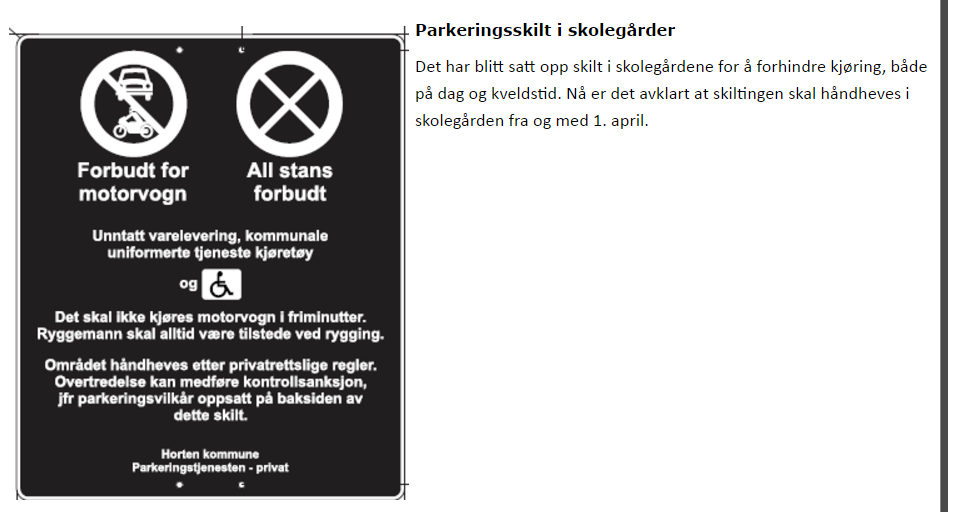 Trygg skoleveiFarlig skolevei er ofte tema på FAU-møtene og vi samarbeider med Velforeningen på dette området.  Etter en alvorlig trafikkulykke i Kirkesvingen i fjor vår, skrev Velforeningen og FAU et brev til kommunen i juni 2017. Vi fikk positiv respons fra ordføreren på brevet, og det ble viderebragt internt i kommunen. Brevet ble også sendt til enkelte partiers fylkespolitikere. I samme moment, ble det trykket en artikkel i Gjengangeren og om situasjonen ved kirken som ble vinklet ganske fordelaktig for Nykirke. Resultatene har i midlertid latt vente på seg, men ved etterlysning fikk vi vite at trafikksituasjonen rundt jernbaneovergangen og inn mot skolen skal utbedres med start i 2022. Dette er lenge til, og vil ikke forbedre situasjonen for myke trafikanter fra sentrum og til Klokkeråsen. Det er også andre områder som bør fokuseres på fremover, bl.a. kryssingen av Fv310 til Hellandveien. RegnskapRegnskapet følger kalenderåret og årsberetningen følger skoleåret, noe som gjør at det er vanskelig å rapportere det økonomiske resultatet for dette skoleårets aktiviteter. Regnskapet for 2017 viser et underskudd på om lag - 3.300 kr. Forskjellen fra i fjor er i stor grad temakvelden, avlyst Fagerheimdag (normal inntekt på ca 3.500 kr). Som et tiltak for å skape et godt miljø på skolen støtter FAU hvert år trivselslederprosjektet. I 2017, har vi gitt 5000 kr. Trivselsledere er et veldig positivt tiltak som legger til rette for lek og aktiviteter for elevene i friminuttene, og som videre fører til bedre trivsel og økt aktivitet for alle. For styret Astrid Refvik Lian (Leder)Anke Woelk (Sekretær)